Cuestionario de detección de seguridad de Resonancia Magnética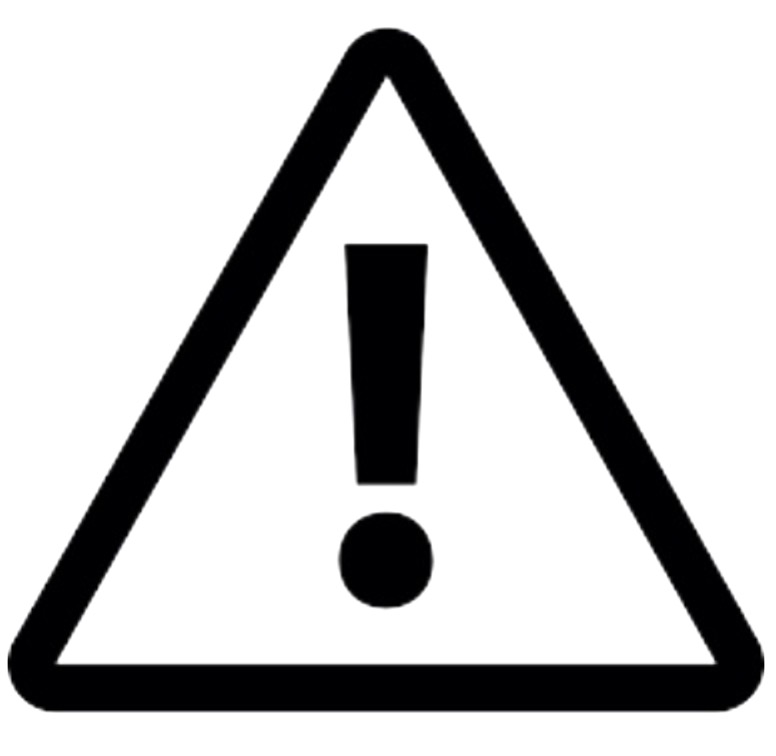 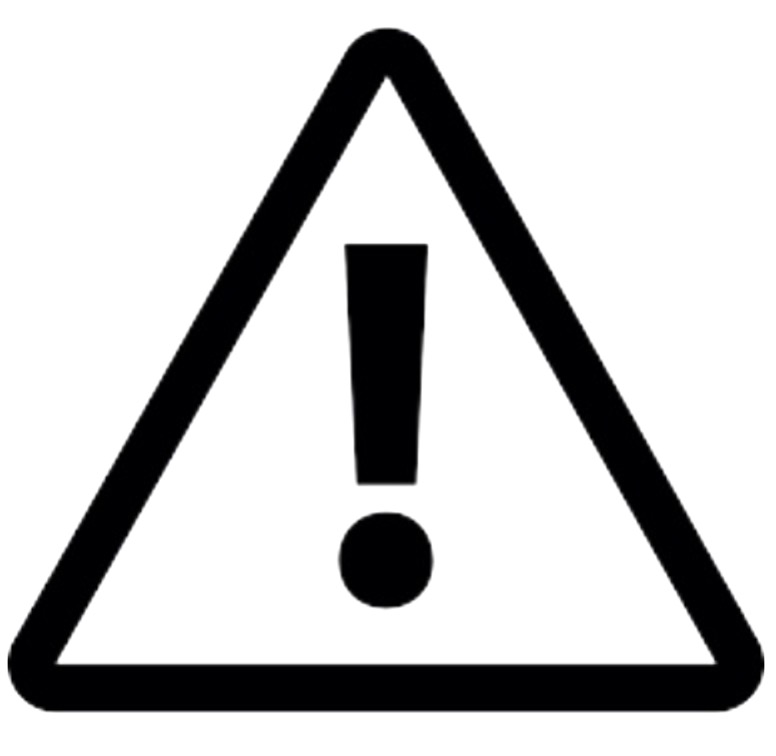 Sombree las áreas a continuación en la figura donde está experimentando su dolor / síntomas.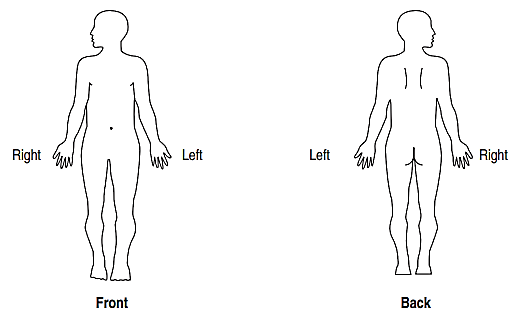                                                             Front parte delantera                                                                             Back atrásContinúe en la página 2CUESTIONARIO DE PRUEBA DE SEGURIDAD DE MRI, continuación**** Proporcione cualquier tarjeta de implante que tenga***¿Tiene alguno de los siguientes?Posquirúrgico implantado (clavijas, varillas, tornillos, placas, alambres)?     sí  no            Si es así, ¿qué y en qué parte de tu cuerpo?______________________________________________    Cualquier otro dispositivo implantado en su cuerpo no mencionado anteriormente?   sí  no  ______________________________________________________________________________   ¿Tiene algún parche de medicamento?  sí  no  ¿Está embarazada o podría estarlo?   sí  no  ¿Estas amamantando?   sí   no  Si todavía está menstruando, proporcione la fecha de su último período. ________________________________________________¿Tiene antecedentes de?    Sí      NO                                                                                                       Sí    NODoy fe de que la información anterior es correcta a mi leal saber y entender. He leído y entiendo todo el contenido de este formulario y he tenido la oportunidad de hacer preguntas sobre la información contenida en este formulario.__________________________________________      Fecha________________________Firma del paciente / padre / tutor / otroNombre:Fecha de nacimiento:Fecha de nacimiento:MRN:Fecha:Estatura:Peso:Peso:¿Qué parte del cuerpo se examina hoy?______________________________________________¿Qué pruebas y / o tratamientos por imágenes médicas le han hecho para este problema? (Resonancia magnética previa, inyecciones, etc.) ________________________________________________________Cuándo  ________________________________     Dónde____________________________________________¿Ha tenido una cirugía en la parte del cuerpo que se va a escanear hoy?         sí  No    En caso afirmativo, ¿cuándo (fecha aproximada)? _______________________________Procedimiento: ________________________________________________________________Describa sus síntomas:____________________________________________________________________________________________________________________________________¿Tiene antecedentes personales de cáncer?   sí   No      En caso afirmativo, indique el tipo de cáncer:_______________________________________________________sínoMarcapasos cardíaco o desfibrilador cardioversor implantado / DAI   (en su lugar o eliminado)Válvula del corazónClips o bobinas de aneurisma      Si es así, ¿en qué parte de su cuerpo? ______________________Monitor cardíaco / registrador de bucleElectrodos o cables internos (cables de estimulación, cables DBS o VNS)Stents?        Si es así, ¿en qué parte de su cuerpo? ________________________________¿Derivación? En caso afirmativo, ¿conoce el nombre y la marca de su derivación? _______________Neuroestimulador / estimulador de la médula espinalEstimulador de crecimiento óseoFiltros      Si es así, ¿en qué parte de su cuerpo? ________________________________Implante de oído (coclear), implante de oído medioExpansor de tejidosPestañas magnéticasBomba de medicamentos implantada (p. Ej., Para quimioterapia u otros analgésicos)Bomba / monitor de drogas externo (para insulina u otro medicamento)DIU En caso afirmativo, ¿qué marca / tipo?____________________________________Audífonos (deben quitarse antes de ingresar a la sala de resonancia magnética)Perforación corporal (es posible que le pidan que se quite todas las joyas)¿Alguna vez has tenido metal en los ojos?   Si es así, ¿se eliminó?______________________________________Nefropatía¿Estás en diálisis?DiabetesReacción alérgica al contraste de resonancia magnéticaAlergia a medicamentos, tipo_____________________Alergia a medicamentos, tipo_____________________